AttorneyBD Howard Jr.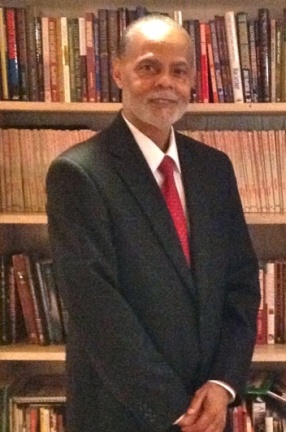 Attorney BD Howard Jr. holds a BS Degree in Sociology and Political Science from Texas A&M University-Commerce, 1971.  He has a Juris Doctor Degree from Texas Southern University School of Law, 1974.  Legal Organizations includes the following:  State Bar of Texas, Dallas Bar Association, JT Turner Legal Association, Dallas Criminal Defense Lawyers Association and the Texas Criminal Defense Lawyers Association.  The seminar topics he will  cover are as follows: Dallas County Criminal Justice SystemWhat to do when a person has been arrested in Dallas County, TexasWhat is the purpose of posting a bondWhat is the difference between a misdemeanor offense and a felony offense What is an expunctionCrimes involving moral Turpitude  Parole eligibility from prisonJudgeTonya Parker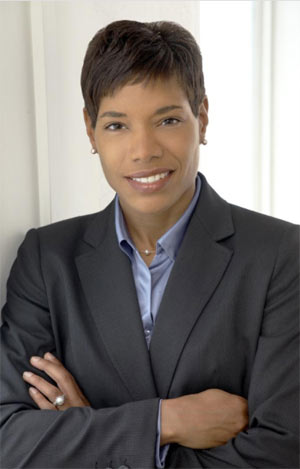 Judge Tonya Parker was elected in 2010 to serve as the Presiding Judge of the 116th Civil District Court in Dallas County, Texas.  She received her undergraduate degree in Communications Studies from the University of North Texas, and her Juris Doctorate from Southern Methodist University Dedman School of Law.The seminar topics she will cover are as follows:Jury ServiceAvoiding Default Judgment           Changes in Texas Law(Foreclosure Actions)Legal SeminarSponsored by the Garland Branch NAACPTuesday, July 23, 2013@ 7:00 p.m.WOMEN’S ACTIVITY CENTER713 Austin Street Garland, TX 75040(Refreshments will be served) AttorneyShaun Naidoo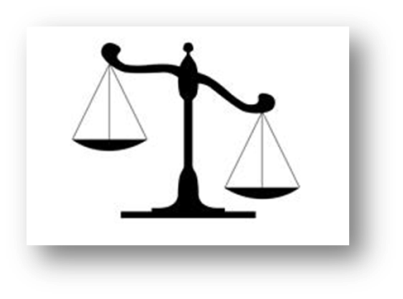 The Naidoo Law Firmwas started in May 2005 by Attorney Shaun C. Naidoo.For his undergraduate studies, Shaun attended Texas A&M University at Commerce, and graduated in May 2001.Shortly thereafter, in 2004,he graduated from Texas Wesleyan School of Law with his Juris Doctor degree.The seminar topics he will cover are as follows:Child Support:  Consequences if unpaidChild CustodyThe Consequences of Unpaid Child SupportTraffic Tickets: The repercussions of running a toll, not paying tickets, and any possible registration restrictionsNondisclosures and Expunctions: What they are, who is eligible for them, and who is notCar Accidents: Why it is important to get an attorney and the truth behind dealing with the insurance companies.Note:This presentation will be of interest to those 16 years and up. 